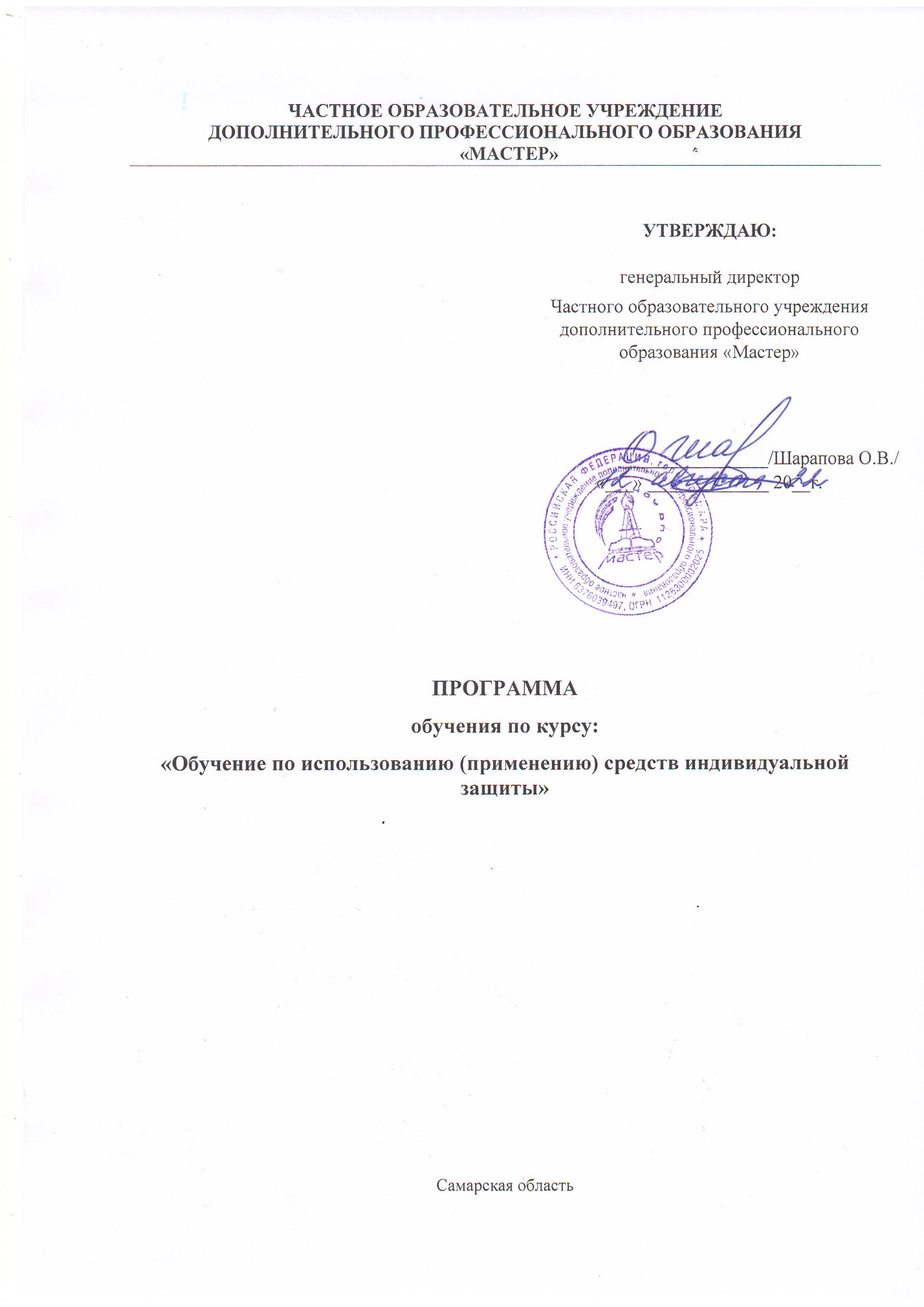 Учебный план программы обучения по использованию (применению) средств индивидуальной защитыNп/п Наименование тем Кол-во часовКол-во часовФорма контроляNп/п Наименование тем Теоретическое занятие,час Практические занятия, часФорма контроля1 Нормативные основы обеспечения, использования (применения) СИЗ1,0 2 Освоение навыков по использованию (применению) СИЗ2,0 2.1.Методы ношения специальной одежды и специальной обуви1,02.2.Методы применения других средств индивидуальной защиты.1,03 Тренировки по использованию СИЗ на рабочем месте.4,0 4 Итоговый контроль 1,0зачетИТОГО44